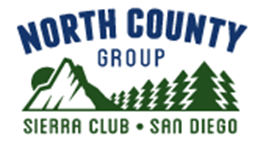 Join fellow Sierrans, friends, and neighborsSan Diego Sierra Club North County GroupCommunity MeetingThursday, February 22, 20187:00 – 8:30 PMNorth County Live Well Center649 West Mission AveEscondido, CA 92025(Between Rock Springs Rd. and Quince on the south side of Mission Ave.) Please come learn about important conservation issues of the San Diego Sierra Club and Sierra Club North County Group.Learn more about how to:Get Active:  Long-time Sierra Club activist Dave Grubb will brief us on the important Regional Transportation Plan and how you can get involved.   Help the Climate:  Marian Sedio, from the Escondido Climate Action Alliance will discuss plans for the update underway for the Escondido Climate Action Plan.   Get Updated: ExCom members will update everyone on the activities of the NCG  Light snacks will be served.  This meeting is open to the public and all are invited and encouraged to attend.